Bürgerbühne Gütersloh e.V.			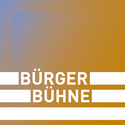 Magdeburger Str. 233335 Gütersloh								buergerbuehneguetersloh@gmail.comBeitrittserklärung „Bürgerbühne Gütersloh e. V.“Name, Vorname_________________________________________________Geburtsdatum___________________________________________________ Straße_________________________________________________________PLZ/Wohnort____________________________________________________Telefon_____________________  Mobil______________________________E-Mail_________________________________________________________Aufnahme in den Verein Bürgerbühne e.V. ab dem  _____________________Jahresbeitrag      Erwachsene inaktive und fördernde Mitglieder 	50,00 €     Paare 						75,00 €    Schüler, Studenten, Stadtpassinhaber  		25,00 €(die inaktive und fördernde Mitgliedschaft berechtigt nicht automatisch zum Mitspielen in der aktiven Gruppe) Überweisung des Mitgliedsbeitrags bitte jeweils im Februar des Jahres auf das Konto der    Bürgerbühne Gütersloh IBAN: DE 33 4786 0125 1004 1711 00 ; BIC: GENODEM1GTLIch bin damit einverstanden, dass der Mitgliedsbeitrag per SEPA-Lastschriftverfahren   eingezogen wird. S. beiliegendes FormularIch akzeptiere die Datenschutzerklärung der Bürgerbühne Gütersloh e.V, deren Wortlaut auf der Homepage der Bürgerbühne einsehbar ist. Homepage verlinken Die Kündigung der Mitgliedschaft ist zum 31.12. eines  Kalenderjahres möglich..........................................................................................................................................................Ort, Datum Unterschrift	   (Bei Minderjährigen Unterschrift des gesetzlichen Vertreters)					Bürgerbühne Gütersloh e.V.					Magdeburger Str. 2, 33335 GüterslohGläubiger-Identifikations-Nummer DE95ZZZ00002277468SEPA-LastschriftmandatIch ermächtige (wir ermächtigen) die Bürgerbühne Gütersloh e.V., Zahlungen von meinem (unserem) Konto mittels Lastschrift einzuziehen. Zugleich weise ich mein (weisen wir unser) Kreditinstitut an, die von der Bürgerbühne Gütersloh e.V. auf mein (unser) Konto gezogenen Lastschriften einzulösen.Hinweis: Ich kann (wir können) innerhalb von acht Wochen, beginnend mit meinem Belastungsdatum, die Erstattung des belasteten Betrages verlangen. Es gelten dabei die mit meinem Kreditinstitut vereinbarten Bedingungen.Vorname und Name (Kontoinhaber*in)Straße und HausnummerPostleitzahl und Ort(Kreditinstitut  (Name und BIC)IBANDatum Ort und UnterschriftBürgerbühne Gütersloh e. V.Magdeburger Str. 233335 Güterslohbuergerbuehneguetersloh@gmail.comEinverständniserklärung für die Veröffentlichung von Fotos und FilmenName: __________________________________________________________________Anschrift: _______________________________________________________________Geburtsdatum:_________________________ 	  Telefon:______________________      	E-Mail-Adresse: __________________________________________________________Ich bin damit einverstanden, dass Fotos und Filme für die Bürgerbühne Gütersloh e. V.  im Rahmen der Bürgerbühne Werkstatt oder Projekte von mir gemacht werden können.Die Bürgerbühne Gütersloh ist berechtigt, diese Aufnahmen selbst oder durch Dritte in veränderter und unveränderter Form, einzeln oder zusammen mit anderen Aufnahmen zu speichern, in Film-, Foto- und Printform (insbesondere in Publikationen und Newslettern), auf Datenträgern wie z.B. DVD und CD sowie auf den Webseiten der Bügerbühne/Theater Gütersloh und ihren Projekten als auch im internen Intranet oder über die Webseiten von sozialen Netzwerken wie z.B. Facebook, Instagram oder sonstigen Online-Plattformen, z.B. flickr, zeitlich und örtlich unbeschränkt zu vervielfältigen, zu veröffentlichen, zu verbreiten und auch für ihre Presse- und Öffentlichkeitsarbeit zu nutzen.Für die Verwendung der Aufnahmen im vorgenannten Umfang ist von der Bürgerbühne Gütersloh e. V. keine Vergütung an mich zu zahlen.Ich bin darüber aufgeklärt worden, dass ich meine Einwilligung zum Umgang mit meinen personenbezogenen Daten und die Veröffentlichung von Fotos und Aufnahmen, wo ich abgebildet bin, jederzeit schriftlich widerrufen kann, es sei denn, es handelt sich um Fotos und Aufnahmen, wo mindestens sechs Personen abgebildet sind.- 2 -Mir ist auch bewusst, dass auf der Facebook Seite der Bürgerbühne e.V. oder auf Facebook oder Instagram der Kulturräume Gütersloh Bilder oder Videos von den Aufführungen gezeigt werden. Wenn Bilder oder Videos z. B. auf einer Facebook-, Instagram-  oder Web-Seite platziert werden, können sie ohne größeren Schwierigkeiten von dort kopiert werden und an anderen Stellen verwendet werden. Die Bürgerbühne e.V. hat die eigene Facebook Seite so eingerichtet, dass das Teilen von Fotos oder Filmen auf anderen Facebook Seiten nicht möglich ist.  Auch werden die Verantwortlichen für die Seiten alles dafür tun, dass die dort platzierten Fotos und Videos so gut wie möglich vor weiterer Vervielfältigung geschützt sind. Auf Verlangen der auf den Fotos oder in den Videos abgebildeten Teilnehmenden werden die Fotos oder Videos von der Bürgerbühne e.V. unverzüglich entfernt. Für die von Dritten aus stattgefundene Vervielfältigung der Fotos und Videos auf anderen Internetplattformen und/oder Facebook-Seiten ist die Bürgerbühne e. V. nicht haftbar. Ferner kann die Bürgerbühne e.V. nicht uneingeschränkt garantieren, dass alles auf Verlangen der Betroffenen unwiederbringlich gelöscht wird.Bitte ankreuzen:Ja, Fotos und Videos von mir Im Rahmen der Bürgerbühne Werkstatt oder der Bürgerbühne Projekte dürfen auf der Facebook Seite der Bürgerbühne und der Kulturräume Gütersloh sowie Instagram veröffentlicht werden.Nein, ich möchte keine Fotos oder Videos von mir im Rahmen der Bürgerbühne Werkstatt oder der Bürgerbühne Projekte auf der Facebook Seite der Bürgerbühne und der Kulturräume Gütersloh sowie Instagram veröffentlicht haben.Ich erkläre mich mit der Speicherung und Verarbeitung meiner Daten für den Zeitraum von 12 Monaten einverstanden. Meine Einwilligung kann ich jederzeit widerrufen. Ich stimme der Datenschutzerklärung der Bürgerbühne Gütersloh e.V. zu.Die vollständige Datenschutzerklärung ist auf der Homepage der Bürgerbühne einsehbar. Homepage hier verlinkenGütersloh, den ________________________Unterschrift  (bei Minderjährigen bitte Name und Unterschrift der gesetzlichen Vertreter)